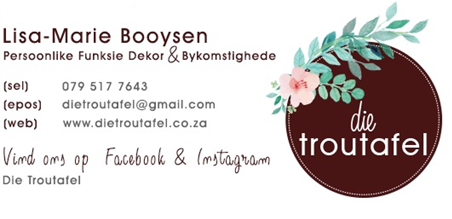 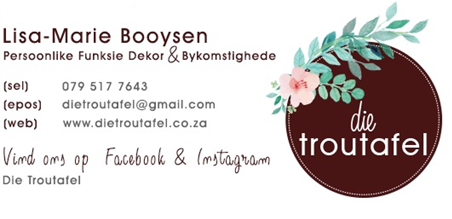 PERSOONLIKE INLIGTINGTROUDAG DETAILSBLOMME & DEKOR BRUID BYKOMSTIGHEDESEREMONIEONTHAALBruidBruidNaamSel Epos DatumAantal gaste SeremonieSeremonieVenueOnthaal (indien dit verskil van seremonie)Onthaal (indien dit verskil van seremonie)VenueBeskryf asb die “look” wat jy in gedagte het.(‘n Geheime Pinterest Mood Board sal gemaak word waarop idees gedeel kan word. Stuur gerus foto’s! Dit gee vir my die beste idee van wat jy wil hê.)Watter kleurskema het jy in gedagte?Enige spesifieke blomsoorte in gedagte (of enigiets spesifiek wat jy nié wil hê nie)?Begroting vir blommeBruidsruikerBruidsruikerBeskryf hoe jou ruiker moet lyk (Rond / waterval / los / hoepel, ens)Kleurskema Watter tipe blomme verkies jy Lint (kleur/styf om gebind/hang lank en los/hessian/kant)StrooimeisiesStrooimeisiesHoeveelHoe moet hul ruikers lyk?(Soos die bruid, net kleiner / enkel blom / hoepel, ens)BlommemeisiesBlommemeisiesHoeveelOuderdommeWat wil jy graag vir die blommemeisies gee? Kopkrone, mandjie met blomblare, ens.Boutonnières (skouerruikers)Boutonnières (skouerruikers)Hoeveel en vir wieMoet die bruidegom s’n bietjie anders lyk?Blomme / Kerse / DekorBlomme / Kerse / DekorWatter blomme vir die seremonie (op stoele / bankies / arch). Benodig jy enige ander dekor? (tapyt, welkombord, lanterns, kerse, “sherperd hooks”)EkstrasEkstrasEnigiets wat jy graag wil byvoeg wat nie genoem is nie?BruidstafelBruidstafelHoeveel gaste sal by hierdie tafel sit?(Wees asb spesifiek: sal daar aan beide kante gesit word, of slegs aan een kant?)Vorm en grootte / lengte van tafel(Rond / reghoeking / hout)Watter dekor idees het jy vir die tafel?Beplan jy om tafeldoeke of runners te gebruik?Hoe moet jou blomme lyk? (Runner / hoog / laag / in vases / in urns)Kerse (enige kersstokke / votiewe / pillaarkerse) of ‘n kombinasie van hoogtes?Gaste TafelsGaste TafelsHoeveel tafels?Hoeveel gaste per tafel?Sal daar gaste aan die hoof van die tafels sit?Vorm en grootte / lengte van tafels(Rond / reghoeking / hout)Is die dekor en blomme dieselfde as die bruidstafel? Indien ja, ignoreer asb die res van hierdie afdeling.Indien nie, wat het jy in gedagte? Beplan jy om tafeldoeke of runners te gebruik?Hoe moet jou blomme lyk? (Runner / hoog / laag / in vases / in urns)Kerse (enige kersstokke / votiewe / pillaarkerse) of ‘n kombinasie van hoogtes?